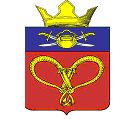 АДМИНИСТРАЦИЯ НАГАВСКОГО СЕЛЬСКОГО ПОСЕЛЕНИЯ КОТЕЛЬНИКОВСКОГО МУНИЦИПАЛЬНОГО РАЙОНА ВОЛГОГРАДСКОЙ ОБЛАСТИОт 23.12. 2021                                                         № 58О внесении изменений в постановление администрации Нагавского сельского поселения от 16.10.2015 г. № 62 «Об утверждении административного регламента предоставления администрацией Нагавского сельского поселения Котельниковского муниципального района Волгоградской области муниципальной услуги «Передача в собственность граждан  занимаемых   ими жилых помещений муниципального жилищного фонда в порядке    приватизации»В соответствии с постановлением Администрации Волгоградской области от 11.12.2021 г. № 678-п «О признании утратившим силу постановления Администрации Волгоградской области от 09 ноября 2015 г. № 664-п «О государственной информационной системе «Портал государственных и муниципальных услуг (функций) Волгоградской области», администрация Нагавского сельского поселения Котельниковского муниципального района Волгоградской области постановляет:Внести в административный регламент предоставления администрацией Нагавского сельского поселения Котельниковского муниципального района Волгоградской области муниципальной услуги «Передача в собственность граждан занимаемых ими жилых помещений муниципального жилищного фонда в порядке приватизации», утвержденный постановлением администрации Нагавского сельского поселения от 18.09.2015 г. № 52 (далее – административный регламент), следующие изменения:В абзацах втором – четвертом пункта 5.2 административного регламента слова «либо регионального портала государственных и муниципальных услуг» исключить.2. Настоящее постановление вступает в силу со дня его официального обнародования.Глава Нагавскогосельского поселения	П.А.Алпатов     ПОСТАНОВЛЕНИЕ 